Title: Maternal and early-life area-level characteristics and childhood adiposity: a systematic reviewAuthors: Sam Wilding1, Nida Ziauddeen1, Dianna Smith2, Paul Roderick1, Nisreen A Alwan1,3Affiliations: 1 School of Primary Care and Population Sciences, Faculty of Medicine, University of Southampton 2 School of Geography and Environmental Science, Faculty of Environmental and Life Sciences, University of Southampton 3 NIHR Southampton Biomedical Research Centre, University of Southampton and University Hospital Southampton NHS Foundation Trust Keywords: children; obesity; environment; DOHaDRunning title: Maternal and early life area-level characteristics and childhood adiposity Acknowledgements: This research is supported by an Academy of Medical Sciences and Wellcome Trust grant to Nisreen A Alwan (Grant no: AMS_HOP001\1060), and the National Institute for Health Research through the NIHR Southampton Biomedical Research Centre. The research funders had no input on research design or manuscript drafting. The authors wish to thank Paula Sands (Site and Research Engagement Librarian, University of Southampton) for her contribution to the search design and adaptation for different platforms.Corresponding author contact information: Dr Nisreen A Alwan, N.A.Alwan@soton.ac.uk. Mailpoint 805 Room AC23, Public Health Sciences and Medical Statistics South Academic Block, Level C, Southampton General Hospital Tremona Road Southampton, UK SO16 6YD. Conflict of interest statement: The authors declare no conflicts of interest related to this study.Maternal and early-life area-level characteristics and childhood adiposity: a systematic reviewAbstractBackgroundThere is cross-sectional evidence that physical and social environments are linked to childhood adiposity. Evidence is scarce for the role of preconception, pregnancy and early-life area-level characteristics in shaping childhood adiposity. We aimed to systematically review evidence for associations between physical and social environmental conditions experienced in these periods and childhood adiposity.MethodsPublished literature was identified from the CINAHL, Embase, MEDLINE and PsycINFO databases. Longitudinal studies linking an area-level environmental exposure in the preconception, pregnancy or early-life (<1 year) periods and a measure of adiposity between the ages of 2 and 12 years were examined.ResultsEight studies in the US, Denmark, South Korea, UK and Canada satisfied the inclusion criteria. Storm-induced maternal stress, nitrogen oxides exposure, traffic noise and proximity were associated with greater childhood adiposity. Frequent neighbourhood disturbances were associated with lower adiposity, while particulate matter exposure was associated with both higher and lower adiposity in childhood. DiscussionArea-level characteristics may play a role in the ongoing obesity epidemic. There is limited evidence of longitudinal associations between preconception, pregnancy and early-life area-level characteristics with childhood adiposity. Numerous factors which appear important in cross-sectional research have yet to be assessed longitudinally, both individually and in combination.IntroductionOverweight and obesity among children are growing global health concerns. In 2016, an estimated 50 million girls and 74 million boys aged five to 19 years old were affected by obesity worldwide 1. Children affected by overweight and obesity are at risk of developing type 2 diabetes 2, and are at higher risk of cardiovascular risk factors (high blood pressure and cholesterol) during adulthood 3. Early intervention is key, as childhood weight is strongly associated with adult weight 4. Inequalities are apparent in the prevalence of children with overweight and obesity between areas with differing socioeconomic and environmental characteristics 5,6. In England, children living in the most socioeconomically deprived areas are more than twice as likely to be affected by obesity than children in the most affluent areas 7. Over the last 30 years or so, the Developmental Origins of Health and Disease (DOHaD) paradigm has identified the preconception, antenatal and early life periods as key to shaping future susceptibility to non-communicable diseases (NCDs) 8. The circumstances experienced in these key phases of life enact epigenetic and behavioural adaptations among offspring, which have implications for their development and later health 9. The environment that mothers experience in the preconception period, and those that their children are exposed to in-utero and in their first year of life, are likely to be important dimensions influencing later adiposity growth in childhood through numerous plausible mechanisms. The characteristics of the physical environment influence dietary and physical activity habits, which affect overall health and risk of mothers being affected by overweight or obesity at conception, and during pregnancy. Proximity to fast food outlets may encourage consumption of food that is of poor nutritional value 10. Mothers living within a half-mile of a fast food restaurant are more likely to gain over 20kg during pregnancy11, and high gestational weight gain is a known risk factor for offspring being affected by obesity 12. Conversely, the lack of accessible healthy food (in so called ‘food deserts’) may also affect maternal diet in the preconception and pregnancy periods, with gestational undernutrition (as indicated by premature births and low birth weight) being linked with the risk for children to be affected by obesity through offspring compensatory growth post-birth and increased leptin resistance 13,14. Attractive open and green environments encourage women to walk in the pre and perinatal periods, enhancing physical activity and offering opportunities for social interaction, which may alleviate stress 15. Stress during pregnancy has been linked with alterations in placental endocrine and immune processes, resulting in higher risk of infants being born premature and small for gestational age, which is associated with compensatory growth in early infancy and subsequent adiposity in childhood 16. Some environmental factors which affect childhood adiposity may be specific to the pregnancy period. Mothers exchange ingested and inhaled pollutants with offspring via placental transfer, which affects fetal and infant development 17. Gestational exposure to organic pollutants from indoor and outdoor sources has been shown to lead to elevated insulin and leptin levels, in addition to impaired glucose tolerance in rats, factors which affect the storage and expenditure of energy and therefore the risk of becoming affected by obesity 18. The diversity of maternal gut bacteria (the ‘microbiome’) affects nutrition exchange and the composition of the offspring microbiome at birth 19. The composition of the antenatal microbiome is influenced by maternal exposure to environmental pollutants, with particular combinations being associated with susceptibility to NCDs 20. For example, high counts of Lactobacillius bacteria in the antenatal microbiome are associated with high risk of offspring being affected by overweight and obesity during infancy and childhood 21.The environment and diet children are exposed to in their first year of life may also affect their weight during childhood. The diversity of gut microbiota is formed in the first few hours of human life as a response to the antenatal microbiome 22, and rapidly evolves as a result of exposure to environmental pollutants 20, and the microbiome is associated with weight in childhood23. The proximity of supermarkets and fast food outlets to the home and workplace are associated with dietary patterns among adults and hence families 24. Through breast milk, mothers exchange nutrients from food with infants 25, this exchange develops infant familiarity and preference for the foods which mothers eat 26. In this way, the food environment at this stage can affect later childhood diet through post-natal diet. Exposure to environmental allergens in the first year of life has been linked with lower risk of recurrent wheezing 27, which may make physical activity more feasible during childhood. Exposure to common air pollutants (sulphur dioxide, nitrogen dioxide and particulate matter) during the first year of life hamper lung function, leading to respiratory problems in childhood 28, which may also affect physical activity patterns during childhood. The creation of ‘health-promoting environments’ is one of the World Health Organization’s objectives for preventing NCDs such as obesity 29. What exactly constitutes a health-promoting environment is contested, and applications at the regional and national levels have been mixed. Pre-schools, schools and deprived neighbourhoods are identified as environments which are conducive to obesity within the European Union 2014-2020 Action Plan, with no attention paid to the early-life neighbourhood environment 30. The UK Government’s action plan also identifies schools and early-year settings as environments where children are exposed to obesity-related risks, with no reference to the neighbourhood environment 31. In addition, neither framework acknowledges the role that the preconception environment plays in subsequent offspring health.In previous systematic reviews, neighbourhood socioeconomic deprivation 6, parental perception of neighbourhood safety 32, fast food availability 5, access to open natural (green) spaces and physical activity facilities 33 were associated with childhood adiposity. The evidence base mostly consists of cross-sectional studies, therefore the extent to which the environment is causally associated with childhood adiposity is difficult to establish, as there is no information on the length of exposure to environmental influences 34. In the context of conflicting definitions of ‘health promoting environments’, and to inform policies that can target high-risk neighbourhoods with preventive interventions, a comprehensive review is needed to collate the evidence on longitudinal associations between specific area-level characteristics and childhood adiposity. Hence, the aim of this study is to systematically identify research which characterises area-level environmental exposures experienced in the preconception and antenatal periods as well as the first year of life, and test their association with later childhood adiposity.MethodsSearch strategyA systematic search of published literature was conducted through searching the CINAHL, Embase, MEDLINE and PsycINFO databases. The search strategy is detailed in Supplementary Table 1. The final search was conducted on the 28th of August 2018, after consulting with a specialist librarian. Studies were limited to those published in English, and from January 1st 1990, to ensure that up-to-date literature was assessed. The reference list of all full-texts which were included were searched. The protocol for this review was published on the PROSPERO international prospective register of systematic reviews (CRD42017082020), and this review is reported in line with the PRISMA guidelines 35.Inclusion and exclusion criteriaThere were five main inclusion criteria in this review. Studies must be longitudinal, as we are interested in environmental exposure in the preconception, pregnancy and early-life periods, and their associations with adiposity in childhood. Studies must have a measure of adiposity as the outcome. Measures of adiposity can include Body Mass Index (BMI; kg/m2), weight-for-gestational-age, bioelectrical impedance analysis, skinfold measurements, waist circumference and body adiposity, where the methodology is justified. Cut-offs for classifying children as being affected by overweight or obese are also eligible, where the cut-off is clearly defined and justified. The outcome must be measured in childhood (between 2 and 12 years old). Characteristics of the residential or workplace environment must be assessed through geo-referencing, or be self-reported. Environmental characteristics must be measured during the preconception, pregnancy or early-life (<1 year old) periods. Studies where the sole outcome was change in adiposity were excluded, as a change in growth velocity may not result in a difference in adiposity when there are differences in birth and early-life weight. Studies which used personal devices to monitor environmental features were also excluded, as measurements would have been affected by in-home, neighbourhood and out-of-neighbourhood features. Self-reported measures were only eligible if they explicitly mention the residential or workplace neighbourhood, the surrounding area or the ‘local area’. Research published in non-peer reviewed or ‘grey’ literature (including books, book chapters, conference proceedings, working papers and theses) were also excluded due to the scale of peer-reviewed papers retrieved in preliminary searches, and the lack of quality control afforded by the exclusion of peer-review in these outputs 36. Screening processA 10 percent randomly-selected sample of titles were screened for eligibility independently by two reviewers (SW & NZ) using Rayyan, a screening management software 37. The 10 percent threshold was used, as a simulation study has shown that there is no decrease in study selection bias if the sampling fraction is increased past 10 percent 38. The percentage agreement between the two reviewers was 94% at the title stage. Discrepant decisions for inclusion/exclusion were arbitrated by a third reviewer (NAA), and then one author (SW) screened the remaining titles for inclusion. The titles screened for inclusion followed the same process for abstracts, with the agreement between reviewers standing at 100%. All full-texts were screened independently by SW and NZ, with disagreements resolved in a meeting with the two reviewers and NAA. At this stage, study authors were contacted for details of subgroup analyses if their age-intervals for the exposure or outcome included ineligible ages, or for further clarity on exposure assessment. Two authors replied with no further data gained, and one author did not reply.Data extractionData extraction was conducted for all final included articles by SW using a modified version of the Cochrane Collaboration’s data extraction form 39. The fully-adjusted association estimates between each eligible environmental indicator and outcome were extracted, including for all subgroup analyses. In cases where there were multiple time points, all age-eligible associations were extracted. Significant associations were identified through confidence intervals that did not overlap the null, or p-values <0.05 if confidence intervals were not presented.Quality assessmentQuality assessment was conducted by two reviewers (SW & NZ). All eligible articles were prospective cohort studies, and there is no agreed scoring criteria for such studies. As a result, we elucidated key strengths and weaknesses of each study using the National Institute of Health (NIH) Assessment Tool for Observational Cohort and Cross-Sectional Studies and the STROBE checklist 40,41. The exclusion of sample members born preterm or low birth weight was considered a key weakness in studies which looked at in-utero exposure, because these outcomes may be on the causal pathway between the pregnancy environment and later childhood adiposity. This stance is informed by evidence that 13-24% of preterm births globally are attributable to PM2.5 exposure in a logistic regression model 42, and that PM2.5 exposure increases the risk of being born low birth weight 43. Being born preterm or low birth weight subsequently affect childhood adiposity in turn through early-life compensatory growth 44. Analysis and synthesisAs we expected significant variation in study design and environmental measures, a narrative synthesis was planned a priori, rather than a meta-analysis approach. Environmental measures were grouped based on their similarity, and a summary of the effect sizes and precision are presented across each included study.ResultsA total of 11,783 records were identified in the search (Figure 1), of which 3,821 were duplicates. 7,962 titles were screened, of which 198 abstracts were further screened. A total of 23 full-texts were assessed for inclusion independently. Two duplicate studies conducted by the same lead author using the same dataset were identified 45,46, one study was retained 45 as environmental measures were included in the fully-adjusted model, whereas they were not in the other study. In total 8 studies were included in the narrative synthesis 45,47–53. Four studies were based in the US, one each in Canada, Denmark, England, and South Korea. Seven of these studies were reports of a prospective cohort, and one was a secondary analysis of prospective cohort data 45. Generally all studies were well-reported and designed, but had poor recruitment rates (<50%) or poor follow-up rates (<80%). Further study characteristics are collated in Table 1.Figure 1 – PRISMA Flow Diagram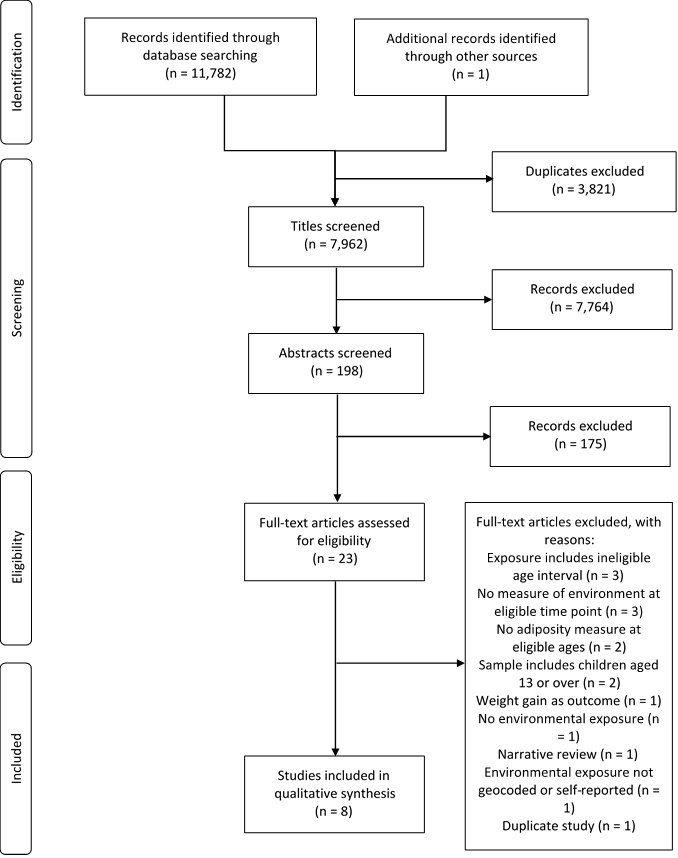 Table 1 – Study characteristics and quality assessment Characteristics of included studiesAll eight included studies used data from prospective cohorts. Four studies recruited women during pregnancy 47,48,50,51, one study recruited shortly after birth 53, one study used a combination of the two 49, one study recruited 9 months after birth 45 and one study recruited children through schools 52. The recruitment rate varied between 12% 49 and 78% 47 (mean 51%) and was not presented in two studies 51,53. The percentage of the recruited sample who participated at each outcome time-point varied between 22% 51 and 83% 49 (mean 60%).The eight studies varied in terms of the timings of exposure and outcome measurement. Two studies had only one time-point for exposure 45,48, and four had only one time-point for the outcome 45,47–49. Five studies assessed the average exposure over the entire pregnancy 47,48,51–53, four across the first year of life 45,50–52, and two in the preconception period, defined as three months prior to conception 49,53. Three studies investigated trimester-specific measures, including two studies which assessed the exposure in each trimester 49,53, and one study which assessed exposure in the third trimester only 50. There were a total of eight anthropometric outcomes examined across the eight studies (BMI z-score, weight-for-age z-score, overweight or obesity based on BMI cut-off, obesity based on BMI cut-off, fat mass, waist-to-hip-ratio, skinfold thickness and waist circumference), with four studies examining more than one outcome 47–50. All outcomes were measured by research assistants, school nurses or GPs, with the exception of one study, where the measurer of height and weight was ‘undefined’ for 35% of the sample 48. BMI was the most common outcome, and was present in five studies (four used age- and sex-adjusted z-scores 47–50, one did not 52). An age- and sex- adjusted cut-off for overweight/obesity was used in four studies 45,48,49,53, and fat mass was assessed in two studies 47,50. The following outcomes were assessed in only one study: waist-to-hip ratio 47; waist circumference and skinfold thickness 50; weight-for-age (i.e. no height adjustment) 51.A total of 16 environmental measures were tested across the eight included studies (10 measured through geo-referencing and 6 self-reported), of which 7 were significantly associated with childhood adiposity in one or more studies (Table 2). Five groups of environmental indicators emerged from the review, which will be discussed in turn.Table 2 - Association between environmental indicators and childhood adiposity across eight studiesAir qualityFour air quality measures (black carbon, nitrogen oxides [NOx] and particulate matter [diameter <2.5 µg/m3 & <10 µg/m3]) were assessed across five studies at a variety of time points. Adjusting for maternal education, black carbon exposure during the third trimester was not associated with BMI z-scores, skinfold fat, waist circumference or fat mass in either early (median age 3.3) or mid- (median age 7.7) childhood 50. Kim et al (2018) examined sources of NOx exposure, and the association with adiposity, adjusting for maternal education and income. NOx exposure from freeway sources averaged across the entire pregnancy was not associated with BMI at age 10, but there was an association for exposure in pregnancy among a subgroup who did not move home by 6 years of age (increase in BMI per 40.3 parts per billion NOx 0.70 kg/m2, 95% CI 0.07-1.30) 52. NOx exposure from freeway sources averaged across the first year of life was associated with BMI at age 10 (increase in BMI per 39.1 parts per billion NOx 0.50 kg/m2, 95% CI 0.02-0.90). There was no association for NOx exposure from non-freeway sources, but there was for total NOx exposure in the first year of life (increase in BMI per 44.9 parts per billion NOx 0.50 kg/m2, 95% CI 0.02-0.90).Particulate matter <2.5 µg/m3 (PM2.5) was investigated in four studies, and is the only environmental indicator explored in more than one study. Chiu et al examined the association between cumulative PM2.5 during pregnancy and adiposity at ages 3-5 separately for girls and boys, adjusting for maternal education. Among girls, there was no association with BMI z-score or fat mass, but there was an association for waist-to-hip-ratio (a 1 unit increase in cumulative PM2.5 (µg/m3) exposure during pregnancy was associated with an increase in waist-to-hip ratio of 0.02, 95% CI 0.01-0.03). Among boys, there was no association with waist-to-hip-ratio, but there was an association for BMI z-score (per µg/m3 cumulative PM2.5 exposure during pregnancy change in BMI z-score 0.21, 95% CI 0.00-0.37) and fat mass (0.36 increase in BMI z-score, 95% CI 0.12-0.68). Fleisch et al found no association between PM2.5 exposure in the third trimester and BMI z-scores, skinfold fat, waist circumference or fat mass in either early (median age 3.3) or mid- (median age 7.7) childhood, after adjusting for maternal education. Kim et al (2018) found that PM2.5 exposure was negatively associated with BMI at age 10, for exposure across pregnancy (per 17 parts per billion PM2.5 change in BMI -0.60 kg/m2, 95% CI -1.10; 0.10) and across the first year of life (per 14.8 parts per billion PM2.5 change in BMI -0.50 kg/m2, 95% CI -0.90; -0.02), adjusting for maternal education. Mao et al  found positive associations between greater quartiles of exposure to PM2.5 at preconception (90 days before pregnancy), all three trimesters and an average across trimesters, in regards to the risk of children being affected by overweight or obesity between the ages of 2-9 years old, adjusting for maternal education and household income.Kim et al (2016) found no association between PM10 exposure during pregnancy or from birth until 6 months with BMI z-scores at ages 2, 3 and 5 years old, adjusting for maternal education and income. There was an association between PM10 exposure during 7-12 months and BMI z-score at ages 3 (per 10 µg/m3 average exposure change in BMI z-score -0.16, 95% CI -0.37; -0.05) and 5 years old (-0.19, 95% CI -0.34; -0.06). TrafficFive traffic-related measures were assessed in three studies. As discussed previously, Kim et al (2018) found that freeway-NOx exposure in-utero was not associated with BMI at age 10, whereas greater exposure in the first year of life was positively associated with BMI. Christensen et al found that the average road traffic noise in-utero was associated with the risk of these children being affected by overweight or obesity at age 7 (OR per 10dB average 1.06, 95% CI 1.00; 1.12), adjusting for maternal education and income. No association was present for rail traffic noise in the same study, however, and neither exposure was associated with BMI z-scores. Fleisch et al (2017) looked at traffic density and proximity at birth address for a range of adiposity outcomes (BMI z-score, waist circumference, skinfold thickness and fat mass) at ages 2-6 years old, and 6-10 years old. There was no association between traffic density and any of the outcomes, adjusting for maternal education. For traffic proximity, there was a non-monotonous association with adiposity, where the closest proximity (<50m) and a further proximity (100-200m) were positively associated with BMI z-scores, skinfold thickness and fat mass, compared to children furthest away (200m+). The intermediate proximity category (50-100m) was not associated with any outcome, and there were no associations with waist circumference, skinfold thickness (at ages 6-10 years old) or fat mass (at ages 2-6 years old).Social factorsThree area-based social factors were assessed in one study based in England, after adjusting for maternal socioeconomic factors (social class, income and education). Hawkins et al (2009) found that an area-based measure of social and environmental deprivation (the 2015 Index of Multiple Deprivation 54) at 9 months was not associated with the risk of children being affected by overweight/obesity at age 3 at two geographical levels with an average population size of 7,000 and 1,500 respectively (wards and Lower Super Output Areas [LSOAs]). The authors also utilised a question related to the frequency of neighbourhood disturbances (the examples given were noisy neighbours, rubbish/garbage, vandalism and pollution) with responses coded in a four-point Likert scale from ‘not at all common’ to ‘very common’. Very common poor neighbourhood conditions were associated with a lower risk of children being affected by overweight/obesity at age 3 (OR 0.73, 95% CI 0.55; 0.98) relative to those responding ‘not at all common’. The neighbourhood satisfaction question used a similar Likert scale from ‘very dissatisfied’ to ‘very satisfied’, and was not associated with adiposity. Conversely all of these measures were associated with the risk of mothers being affected by overweight/obesity in the same study.Built environmentHawkins et al also examined three subjective self-reported measures of the local built environment (when the child was 9 months old), and their association with the risk of children being affected by overweight/obesity at age 3. Mothers were asked “how common are food shops and supermarkets that are easy to get to” [food access], with responses ranging between ‘not at all common’ to ‘very common’. Mothers were also asked “are there any places where children can play safely” [safe play areas] and “do you have access to a garden” [garden access], with possible responses as yes or no to both questions. None of these measures of the built environment were associated with childhood adiposity. Extreme weather conditionsThree measures of exposure to extreme weather events were examined by Dancause et al (2012), adjusting for maternal socioeconomic status based on employment. In this study, women who were pregnant during or conceived in the three months following an ice storm in Canada were recruited, and their children were followed-up at 5 ½ years old. The authors constructed three measures: i) the trimester of exposure to the storm ii) a scale of objective prenatal stress induced by the storm (e.g. days without electricity, danger) iii) a scale of subjective prenatal stress induced by the storm. A one-point increase in the objective prenatal stress induced by the storm scale was associated with increased childhood BMI (β 0.22, p <0.05) and risk of children being affected by overweight (OR 1.37, 95% CI 1.06-1.77, p 0.02), but there was no association for trimester of exposure nor subjective stress.DiscussionIn this systematic review, eight studies were included which assessed longitudinal associations between certain preconception, pregnancy or early-life environmental factors and childhood adiposity. To our knowledge, this is the first review to systematically collate evidence on this subject. In this review, five clusters of environmental measures emerged (in order of frequency): air quality, traffic, built environment, extreme weather conditions and social factors. Associations with childhood adiposity were found within the first four, with the overall trend being in the expected direction in line with the Developmental Origins of Health and Disease (DOHaD) hypothesis 55. The exceptions to this trend were within the air quality cluster, with greater PM2.5 exposure in the first year of life being associated with lower BMI at age 10 52, and greater PM10 exposure in months 7-12 being associated with lower weight-for-age at 3 and 5 years old 51. Also in the social factors cluster, common poor neighbourhood conditions at 9 months of age were associated with lower risk of children being affected by overweight or obesity at age 3 45. What these studies with surprising results have in common is timing of exposure assessment, as they assessed exposure in the first year of life. However, although Kim et al (2018) found that PM2.5 exposure in the first year of life was associated with lower BMI at age 10, the opposite was true for freeway NOx in the same study 52. The two other factors (PM10 and neighbourhood conditions) were not evaluated in any other study, and therefore further research is required to test the reproducibility of these findings. These three studies had limitations in their study design, with Hawkins et al utilising only one exposure and outcome time point, Kim et al (2016) excluding preterm births and Kim et al (2018) using an extreme measure of exposure (per 2 standard deviation increase in exposure). On the other hand, all three studies had samples >1,500, increasing the power to detect such statistical associations.The findings of this systematic review clearly display that there are important environmental exposures for which the longitudinal evidence on association with childhood adiposity is lacking, including socioeconomic deprivation 6, neighbourhood safety 32 and food access 5, all found to be linked to childhood adiposity in cross-sectional research. Also, spaces for physical activity and green space were associated with childhood adiposity in a previous systematic review of cross-sectional research 33, but were not assessed in any studies in this review. The differences between the findings for longitudinal and cross-sectional studies may be explained by residential sorting, where families with risk factors predisposing their children to being affected by obesity (e.g. low-income) may be more likely to move to disadvantaged neighbourhoods as their children grow 56, although adjustment for early-life migration had no effect on estimates in Hawkins et al 45. Given that the above factors were not assessed across multiple studies in this review, further longitudinal research may shed greater light on these discrepancies. Across the eight studies, geo-referenced measures of the environment were more common than those which were self-reported (Table 2). The results for self-reported measures were in contrast to cross-sectional research which has linked objective measures of the food environment 57 and spaces for physical activity 58 to childhood adiposity, although the evidence for these linkages is inconsistent 59–62. Conversely, geo-referenced area-deprivation was not associated with childhood adiposity, despite cross-sectional evidence 6. These findings suggest that there is some inconsistency in how these measures are measured between studies, or that these environmental characteristics bear different importance for childhood adiposity at various life-course stages. Future work should compare geo-referenced and self-reported or subjective measures to better understand how these environmental characteristics may influence childhood adiposity.All studies controlled for one or more individual measures of maternal socioeconomic status which is important to appropriately separate environmental and individual associations with health, because, for example, low-income families are more restricted in terms of dietary choices 63, and are more likely to live in disadvantageous environments 64. All studies adjusted for either maternal smoking during pregnancy or maternal weight at various time points (with the exception of Kim et al 2016 51), factors that have been associated with offspring adiposity in previous research 65, improving the robustness of the studies reviewed herein. Only one study included measures of paternal smoking or weight 45, which is a limitation because paternal genetics, attitudes and behaviours likely also affect childhood adiposity, and their exclusion from models overemphasises the effect of maternal factors 66. The exclusion of preterm and low birthweight babies in some studies 47,48,51 may have affected the estimates as these outcomes may be on the causal pathway between the environment and childhood adiposity, given evidence of links between the environment, birth outcomes 42, and infancy catch-up growth for preterm and small babies 44,67. Residual confounding may also occur at the area-level, where certain environments experience multiple forms of disadvantage in terms of suitability for healthy weight gain, for example areas with limited park access tend to have fewer outlets selling healthy foods 68. The results of these studies may have been influenced by area-level confounding (in that the environmental measures are also correlated with unmeasured area characteristics which are directly associated with childhood adiposity), as only Christensen et al and Fleisch et al control for additional factors (urbanicity and neighbourhood income respectively) at the area-level 48,50. All of the studies in this review used data from recruited prospective cohorts. Reliance on recruitment as opposed to routinely-collected data may have led to sample bias affecting study estimates. Differences between the target population and the sample were noted in several studies 48–50, although Christensen et al noted that the effect of this bias was found to be insignificant in a comparison of cohort and register data 69. The lack of studies drawing on routine or administrative data is likely related to difficulties in attaining datasets where parental residential information is linked to childhood data. As all of the included studies were observational in nature, it is unclear whether the associations were causal. Dancause et al note, however, that the exposure in their study (exposure to a storm) was theoretically randomly distributed (with respect to socioeconomic status 49), suggesting that there is potential for a causal mechanism between extreme weather conditions, maternal stress and childhood adiposity.In addition to the potential bias arising from low response rates from specific subgroups, five of the included studies 48–51,53 had attrition rates above 20%. Little to no effort was made to address the potential bias related to attrition or missing data, with Hawkins et al using survey-derived weights and Fleisch et al imputing missing values for child ethnicity based on maternal ethnicity. All studies used complete-case analysis, where participants are removed from analyses if they have incomplete data on either the outcome or covariates. This may have biased the results towards the null if particularly high-risk groups were more likely to drop-out from the cohort studies or to not respond to particular questions 70.The studies included in this review are limited to high-income countries (Canada, Denmark, England, South Korea, USA), and this is likely to have influenced the scope of environmental factors included. The environmental factors examined in the included studies may be specific to high-income countries. Individual risk factors for children being affected by obesity such as maternal pre-pregnancy underweight, inadequate antenatal care and protein-calorie intake imbalance in pregnancy and childhood are more prevalent in low- and middle-income countries and may have stronger influence than environmental factors in these contexts 71.All of the objective measures used in studies within this review have been assigned through the mother or child’s home address, which will have resulted in faulty assumptions regarding activity spaces and environmental exposures. In the preconception and early pregnancy timeframes, mothers may commute to work, and through these journeys they may have been exposed to differing environments than those experienced in the areas surrounding their home. For working mothers this may lead to an underestimation of exposure, as areas surrounding workplaces have been found to be less socially advantaged and have higher densities of food outlets than residential neighbourhoods, for pre-retirement adults and women specifically 72,73. Similar error may occur in the first year of life, if infants are taken to different environments. Further work using GPS devices to track the time spent in various places such as a ‘daily path area’, which are then linked to the environmental characteristics of these places can be used to attain a more accurate picture of individual exposure or activity spaces in future work 74.The limitations of this review are balanced by its strengths. The search was designed in conjunction with a librarian, and the search itself was conducted through several databases. A significant number of studies were retrieved from the search, which limits the possibility that the search was too narrow. Although most studies were screened by one author (SW), agreement between two authors (SW and NZ) in a ten percent random sample of results at the title and abstract screening stages was very high (94% and 100% respectively). The majority of adiposity outcomes and environmental measures were objectively measured rather than self-reported, eliminating the potential for reporting bias influencing the findings of the review. Finally, as the search was limited to studies that had at least a one-year time difference between measurement of exposure and outcome, temporal order is adhered to in each study. Our search was limited to studies published in English, and there may be a wider literature published in other languages which would contribute to this review. The exclusion of grey literature may have biased the findings of this review towards significant or ‘non-null’ papers 75, especially given that all included papers presented at least one significant finding. This decision was made in the context of peer-review acting as a quality control process for journal articles. There was no evidence that this exclusion led to a lack of papers with negative or ‘unexpected’ findings, as there was disagreement between the findings in this review and the cross-sectional literature for PM2.5 exposure, deprivation and neighbourhood conditions. The lack of multiple studies for each environmental indicator limits the ability to summarise cumulative evidence. Few studies adjusted for area-confounders, so we cannot isolate each specific environmental characteristic’s influence on later childhood adiposity from the general milieu (which likely differs across the range of each indicator). The studies were located entirely in high-income countries, so there is no evidence base to infer for middle- and low-income contexts. There was no consensus on the best tool to score or grade observational cohort research, so in the interest of being objective we were limited to listing the strengths and weaknesses, which were elucidated using two commonly-used checklists. This approach may be more transparent in understanding how studies were assessed, and allow readers to self-identify criteria which are important in their view.Future research on the influence of preconception, pregnancy and early-life area-level factors on childhood adiposity is recommended, given the limitations of the included studies in this review. Objective measures of food access and neighbourhood conditions used in the cross-sectional literature are missing from longitudinal studies of the environment and childhood adiposity. Also, there is lack of research on how the combination of area-level social and physical characteristics shape fetal and early life programming of later obesity risk, and how they interact with individual-level factors. Longitudinal studies using representative population-level data, in order to avoid bias in sample recruitment and attrition, are needed. Future analyses should test multiple area-level indicators taking into account individual-level confounders to elicit independent associations with childhood adiposity. Children who were born preterm or low birthweight should not be excluded, as these are potential mediators on the causal pathway between preconception and pregnancy environments and childhood adiposity. ConclusionIn summary, six area-level characteristics experienced during preconception, pregnancy and early-life showed associations with childhood adiposity in this review. Worse air quality and greater exposure to traffic in the preconception, in-utero and early-life periods were associated with greater adiposity in childhood. Other factors such as area deprivation and garden access, significant in cross-sectional research, were not associated with adiposity in longitudinal studies. This suggests that area factors may play a role in the ongoing obesity epidemic. However, numerous area-factors which appear important in cross-sectional research have yet to be assessed longitudinally. In addition, there is no evidence on the effects of multiple area-disadvantage. Further research to ascertain the role of area-level environment in the developmental origins of obesity is needed. Conflicts of interestThe authors declare no conflicts of interest related to this study.Author contributionsNAA is the Principal Investigator of the project. All authors contributed to the conception and protocol of the review, and have read and approved the final manuscript. SW was responsible for conducting the search, screening, quality assessment and drafting the manuscript. NZ contributed to screening and quality assessment. NAA contributed to screening. AcknowledgementsThis research is supported by an Academy of Medical Sciences and Wellcome Trust grant to NAA (Grant no: AMS_HOP001\1060), and the National Institute for Health Research through the NIHR Southampton Biomedical Research Centre. The research funders had no input on research design or manuscript drafting. The authors wish to thank Paula Sands (Site and Research Engagement Librarian, University of Southampton) for her contribution to the search design and adaptation for different platforms.References1. 	NCD Risk Factor Collaboration. Worldwide trends in body-mass index, underweight, overweight, and obesity from 1975 to 2016: a pooled analysis of 2416 population-based measurement studies in 128 million children, adolescents, and adults. Lancet. 2018;390(10113):2627-2642. doi:10.1016/S0140-6736(17)32129-32. 	Hannon T. Childhood Obesity and Type 2 Diabetes Mellitus. Pediatrics. 2005;116(2):473-480. doi:10.1542/peds.2004-25363. 	Umer A, Kelley GA, Cottrell LE, Giacobbi P, Innes KE, Lilly CL. Childhood obesity and adult cardiovascular disease risk factors: a systematic review with meta-analysis. BMC Public Health. 2017;17:683. doi:10.1186/s12889-017-4691-z4. 	Parsons TJ, Power C, Logan S, Summerbell CD. Childhood predictors of adult obesity: a systematic review. Int J Obes. 1999;23 Suppl 8(August):S1-107.5. 	Cobb LK, Appel LJ, Franco M, Jones-Smith JC, Nur A, Anderson CAM. The relationship of the local food environment with obesity: A systematic review of methods, study quality, and results. Obesity. 2015;23(7):1331-1344. doi:10.1002/oby.211186. 	El-Sayed AM, Scarborough P, Galea S. Socioeconomic Inequalities in Childhood Obesity in the United Kingdom: A Systematic Review of the Literature. Obes Facts. 2012;5(5):671-692. doi:https://doi.org/10.1159/0003436117. 	NHS Digital. National Child Measurement Programme: England, 2016-17 school year. https://digital.nhs.uk/catalogue/PUB30113. Published 2017. Accessed January 15, 2019.8. 	Gluckman PD, Hanson MA, Beedle AS. Early life events and their consequences for later disease: A life history and evolutionary perspective. Am J Hum Biol. 2007;19(1):1-19. doi:10.1002/ajhb.205909. 	Heindel JJ, Balbus J, Birnbaum L, et al. Developmental Origins of Health and Disease: Integrating Environmental Influences. Endocrinology. 2015;156(10):3416-3421. doi:10.1210/EN.2015-139410. 	Athens JK, Duncan DT, Elbel B. Proximity to Fast-Food Outlets and Supermarkets as Predictors of Fast-Food Dining Frequency. J Acad Nutr Diet. 2016;116(8):1266-1275. doi:10.1016/j.jand.2015.12.02211. 	Currie J, DellaVigna S, Moretti E, Pathania V. The Effect of Fast Food Restaurants on Obesity and Weight Gain. Cambridge (MA); 2009.12. 	M.P. V, T.E. A, P. M. Female digit length ratio (2D:4D) and time-to-pregnancy. Hum Reprod. 2016;31(9):2128-2134. doi:http://dx.doi.org/10.1093/humrep/dew16413. 	Majnik A, Gunn V, Fu Q, Lane RH. Epigenetics: an accessible mechanism through which to track and respond to an obesogenic environment. Expert Rev Endocrinol Metab. 2014;9(6):605-614. doi:10.1586/17446651.2014.94924114. 	Parlee SD, MacDougald OA. Maternal nutrition and risk of obesity in offspring: The Trojan horse of developmental plasticity. Biochim Biophys Acta - Mol Basis Dis. 2014;1842(3):495-506. doi:https://doi.org/10.1016/j.bbadis.2013.07.00715. 	Villanueva K, Badland H, Hooper P, et al. Developing indicators of public open space to promote health and wellbeing in communities. Appl Geogr. 2015;57:112-119. doi:https://doi.org/10.1016/j.apgeog.2014.12.00316. 	Entringer S, Buss C, Wadhwa PD. Prenatal stress and developmental programming of human health and disease risk: concepts and integration of empirical findings. Curr Opin Endocrinol Diabetes Obes. 2010;17(6):507-516. doi:10.1097/MED.0b013e328340592117. 	Karlsen M, Grandjean P, Weihe P, Steuerwald U, Oulhote Y, Valvi D. Early-life exposures to persistent organic pollutants in relation to overweight in preschool children. Reprod Toxicol. 2017;68:145-153. doi:10.1016/j.reprotox.2016.08.00218. 	Lv Z, Li G, Li Y, et al. Glucose and lipid homeostasis in adult rat is impaired by early-life exposure to perfluorooctane sulfonate. Environ Toxicol. 2013;28(9):532-542. doi:10.1002/tox.2074719. 	Wright ML, Starkweather AR. Antenatal Microbiome: Potential Contributor to Fetal Programming and Establishment of the Microbiome in Offspring. Nurs Res. 2015;64(4):306-319. doi:https://doi.org/10.1097/nnr.000000000000010120. 	Salim SY, Kaplan GG, Madsen KL. Air pollution effects on the gut microbiota: A link between exposure and inflammatory disease. Gut Microbes. 2014;5(2):215-219. doi:10.4161/gmic.2725121. 	Kozyrskyj AL, Kalu R, Koleva PT, Bridgman SL. Fetal programming of overweight through the microbiome: boys are disproportionately affected. J Dev Orig Health Dis. 2016;7(1):25-34. doi:10.1017/S204017441500126922. 	Claus SP, Guillou H, Ellero-Simatos S. The gut microbiota: a major player in the toxicity of environmental pollutants? npj Biofilms Microbiomes. 2017;3:17001. doi:10.1038/npjbiofilms.2017.123. 	Riva A, Borgo F, Lassandro C, et al. Pediatric obesity is associated with an altered gut microbiota and discordant shifts in Firmicutes populations. Environ Microbiol. 2017;19(1):95-105. doi:10.1111/1462-2920.1346324. 	Richardson AS, Meyer KA, Howard AG, et al. Multiple pathways from the neighborhood food environment to increased body mass index through dietary behaviors: A structural equation-based analysis in the CARDIA study. Health Place. 2015;36:74-87. doi:https://doi.org/10.1016/j.healthplace.2015.09.00325. 	Ashman AM, Collins CE, Hure AJ, Jensen M, Oldmeadow C. Maternal diet during early childhood, but not pregnancy, predicts diet quality and fruit and vegetable acceptance in offspring. Matern Child Nutr. 2016;12(3):579-590. doi:10.1111/mcn.1215126. 	Mennella JA, Reiter AR, Daniels LM. Vegetable and Fruit Acceptance during Infancy: Impact of Ontogeny, Genetics, and Early Experiences. Adv Nutr. 2016;7(1):211S-219S. doi:10.3945/an.115.00864927. 	Lynch S V, Wood RA, Boushey H, et al. Effects of early-life exposure to allergens and bacteria on recurrent wheeze and atopy in urban children. J Allergy Clin Immunol. 2014;134(3):593-601. doi:10.1016/j.jaci.2014.04.01828. 	Deng Q, Lu C, Norbäck D, et al. Early life exposure to ambient air pollution and childhood asthma in China. Environ Res. 2015;143(Pt A):83-92. doi:10.1016/j.envres.2015.09.03229. 	World Health Organization. Global action plan for the prevention of noncommunic able diseases. http://apps.who.int/iris/handle/10665/94384. Published 2013. Accessed January 15, 2019.30. 	European Union. EU Action Plan on Childhood Obesity 2014-2010. https://ec.europa.eu/health/sites/health/files/nutrition_physical_activity/docs/childhoodobesity_actionplan_2014_2020_en.pdf. Published 2014. Accessed January 15, 2019.31. 	Department of Health. Childhood obesity: a plan for action. https://www.gov.uk/government/publications/childhood-obesity-a-plan-for-action/childhood-obesity-a-plan-for-action. Published 2017. Accessed January 15, 2019.32. 	An R, Yang Y, Hoschke A, Xue H, Wang Y. Influence of neighbourhood safety on childhood obesity: a systematic review and meta-analysis of longitudinal studies. Obes Rev. 2017;18(11):1289-1309. doi:10.1111/obr.1258533. 	Dunton GF, Kaplan J, Wolch J, Jerrett M, Reynolds KD. Physical environmental correlates of childhood obesity: a systematic review. Obes Rev. 2009;10(4):393-402. doi:10.1111/j.1467-789X.2009.00572.x34. 	Papas MA, Alberg AJ, Ewing R, Helzlsouer KJ, Gary TL, Klassen AC. The Built Environment and Obesity. Epidemiol Rev. 2007;29(1):129-143. http://dx.doi.org/10.1093/epirev/mxm009.35. 	Moher D, Liberati A, Tetzlaff J, Altman DG. Preferred reporting items for systematic reviews and meta-analyses: the PRISMA statement. BMJ. 2009;339:b2535. doi:https://doi.org/10.1136/bmj.b253536. 	Mari M, Poggesi S. Servicescape cues and customer behavior: a systematic literature review and research agenda. Serv Ind J. 2013;33(2):171-199. doi:10.1080/02642069.2011.61393437. 	Ouzzani M, Hammady H, Fedorowicz Z, Elmagarmid A. Rayyan---a web and mobile app for systematic reviews. Syst Rev. 2016;5(1):210. doi:10.1186/s13643-016-0384-438. 	Nevis I, Sikich N, Ye C, Kabali C. Quality Control Tool for Screening Titles and Abstracts by second Reviewer: QCTSTAR. J Biom Biostat. 2015. doi:10.4172/2155-6180.100023039. 	Cochrane Collaboration. Data extraction and assessment form. https://community.cochrane.org/sites/default/files/uploads/inline-files/ERC data collection form for intervention reviews for RCTs and non-RCTs.doc. Accessed January 15, 2019.40. 	National Heart Lung and Blood Institute. Study quality assessment tools. https://www.nhlbi.nih.gov/health-topics/study-quality-assessment-tools. Accessed January 15, 2019.41. 	Vandenbroucke JP, Von Elm E, Altman DG, et al. Strengthening the Reporting of Observational Studies in Epidemiology (STROBE): Explanation and elaboration. Epidemiology. 2007. doi:10.1097/EDE.0b013e318157751142. 	Malley CS, Kuylenstierna JCI, Vallack HW, Henze DK, Blencowe H, Ashmore MR. Preterm birth associated with maternal fine particulate matter exposure: A global, regional and national assessment. Environ Int. 2017;101:173-182. doi:10.1016/j.envint.2017.01.02343. 	Harris G, Thompson WD, Fitzgerald E, Wartenberg D. The association of PM2.5 with full term low birth weight at different spatial scales. Environ Res. 2014;134:427-434. doi:http://dx.doi.org/10.1016/j.envres.2014.05.03444. 	Ribeiro AM, de Carvalho Lima M, de Lira PIC, da Silva GAP. Low birth weight and obesity: causal or casual casual association? Rev Paul Pediatr  (English Ed. 2015;33(3):340-348. doi:https://doi.org/10.1016/j.rppede.2015.06.01445. 	Hawkins SS, Pearce A, Cole TJ, Law C, The Millenium Cohort Study Child Health Group. Perceived and objective measures of the neighbourhood environment and overweight in preschool children and their mothers. Int J Pediatr Obes. 2009;4(3):183-192. doi:https://doi.org/10.1080/1747716080259615546. 	Hawkins SS, Cole TJ, Law C, Millennium Cohort Study Child Health Group. An ecological systems approach to examining risk factors for early childhood overweight: findings from the UK Millennium Cohort Study. J Epidemiol Community Health. 2009;63(2):147-155. doi:https://doi.org/10.1136/jech.2008.07791747. 	Chiu Y-HM, Hsu H-HL, Wilson A, et al. Prenatal particulate air pollution exposure and body composition in urban preschool children: Examining sensitive windows and sex-specific associations. Environ Res. 2017;158:798-805. doi:https://doi.org/10.1016/j.envres.2017.07.02648. 	Christensen JS, Hjortebjerg D, Raaschou-Nielsen O, Ketzel M, Sørensen TIA, Sørensen M. Pregnancy and childhood exposure to residential traffic noise and overweight at 7years of age. Environ Int. 2016;94(Supplement C):170-176. doi:https://doi.org/10.1016/j.envint.2016.05.01649. 	Dancause KN, Laplante DP, Fraser S, et al. Prenatal exposure to a natural disaster increases risk for obesity in 5-year-old children. Pediatr Res. 2012. doi:10.1038/pr.2011.1850. 	Fleisch AF, Luttmann-Gibson H, Perng W, et al. Prenatal and early life exposure to traffic pollution and cardiometabolic health in childhood. Pediatr Obes. 2017;12(1):48-57. doi:10.1111/ijpo.1210651. 	Kim E, Park H, Park EA, et al. Particulate matter and early childhood body weight. Environ Int. 2016. doi:10.1016/j.envint.2016.06.02152. 	Kim JS, Alderete TL, Chen Z, et al. Longitudinal associations of in utero and early life near-roadway air pollution with trajectories of childhood body mass index. Environ Health. 2018;17(1):64. doi:10.1186/s12940-018-0409-753. 	Mao G, Nachman RM, Sun Q, et al. Individual and Joint Effects of Early-Life Ambient Exposure and Maternal Prepregnancy Obesity on Childhood Overweight or Obesity. Environ Health Perspect. 2017;125(6):67005. doi:10.1289/EHP26154. 	Ministry of Housing Communities and Local Government. English indices of deprivation 2015. https://www.gov.uk/government/statistics/english-indices-of-deprivation-2015. Published 2015. Accessed January 15, 2019.55. 	Gillman M, Rifas-Shiman S, Kleinman K, Oken E, Rich-Edwards J. Developmental origins of childhood overweight: Potential public health impact. Obesity. 2008;16(7):1651-1656. doi:http://dx.doi.org/10.1038/oby.2008.26056. 	Ludwig J, Duncan GJ, Gennetian LA, et al. Long-Term Neighborhood Effects on Low-Income Families: Evidence from Moving to Opportunity. Am Econ Rev. 2013;103(3):226-231. doi:https://doi.org/10.1257/aer.103.3.22657. 	Mellor JM, Dolan CB, Rapoport RB. Child body mass index, obesity, and proximity to fast food restaurants. Int J Pediatr Obes. 2011;6(1). doi:10.3109/1747716100377743358. 	Potwarka LR, Kaczynski AT, Flack AL. Places to Play: Association of Park Space and Facilities with Healthy Weight Status among Children. J Community Health. 2008;33(5):344-350. doi:10.1007/s10900-008-9104-x59. 	Lee H. The role of local food availability in explaining obesity risk among young school-aged children. Soc Sci Med. 2012;74(8). doi:10.1016/j.socscimed.2011.12.03660. 	Shier V, An R, Sturm R. Is there a robust relationship between neighbourhood food environment and childhood obesity in the USA? Public Health. 2012;126(9). doi:10.1016/j.puhe.2012.06.00961. 	Griffiths C, Frearson A, Taylor A, Radley D, Cooke C. A cross sectional study investigating the association between exposure to food outlets and childhood obesity in Leeds, UK. Int J Behav Nutr Phys Act. 2014;11(1). doi:10.1186/s12966-014-0138-462. 	Poole R, Moon G. What is the association between healthy weight in 4–5-year-old children and spatial access to purposefully constructed play areas? Health Place. 2017;46:101-106. doi:https://doi.org/10.1016/j.healthplace.2017.05.01263. 	Laraia BA, Leak TM, Tester JM, Leung CW. Biobehavioral Factors That Shape Nutrition in Low-Income Populations: A Narrative Review. Am J Prev Med. 2017;52(2, Supplement 2):S118-S126. doi:https://doi.org/10.1016/j.amepre.2016.08.00364. 	Bell ML, Ebisu K. Environmental inequality in exposures to airborne particulate matter components in the United States. Environ Health Perspect. 2012;120(12):1699-1704. doi:10.1289/ehp.120520165. 	Iguacel I, Chung A, Gearon E, Moreno LA, Peeters A, Backholer K. Influence of early-life risk factors on socioeconomic inequalities in weight gain. J Public Health (Bangkok). 2018;40(4):e447-e455. http://dx.doi.org/10.1093/pubmed/fdy056.66. 	Sharp GC, Lawlor DA, Richardson SS. It’s the mother!: How assumptions about the causal primacy of maternal effects influence research on the developmental origins of health and disease. Soc Sci Med. 2018;213:20-27. doi:https://doi.org/10.1016/j.socscimed.2018.07.03567. 	Cho WK, Suh B-K. Catch-up growth and catch-up fat in children born small for gestational age. Korean J Pediatr. 2016;59(1):1-7. doi:10.3345/kjp.2016.59.1.168. 	Jennings V, Gaither CJ. Approaching environmental health disparities and green spaces: An ecosystem services perspective. Int J Environ Res Public Health. 2015;12(2). doi:10.3390/ijerph12020195269. 	Nohr EA, Frydenberg M, Henriksen TB, Olsen J. Does low participation in cohort studies induce bias? Epidemiology. 2006;17(4):413-418. doi:10.1097/01.ede.0000220549.14177.6070. 	Sterne JAC, White IR, Carlin JB, et al. Multiple imputation for missing data in epidemiological and clinical research: potential and pitfalls. BMJ. 2009;338. http://www.bmj.com/content/338/bmj.b2393.abstract.71. 	Mahumud RA, Sultana M, Sarker AR. Distribution and Determinants of Low Birth Weight in Developing Countries. J Prev Med Public Health. 2017;50(1):18-28. doi:10.3961/jpmph.16.08772. 	Burgoine T, Monsivais P. Characterising food environment exposure at home, at work, and along commuting journeys using data on adults in the UK. Int J Behav Nutr Phys Act. 2013;10:85. doi:10.1186/1479-5868-10-8573. 	Moore K, Diez Roux A V, Auchincloss A, et al. Home and work neighbourhood environments in relation to body mass index: the Multi-Ethnic Study of Atherosclerosis (MESA). J Epidemiol Community Health. 2013;67(10):846-853. doi:https://doi.org/10.1136/jech-2013-20268274. 	Zenk SN, Schulz AJ, Matthews SA, et al. Activity space environment and dietary and physical activity behaviors: a pilot study. Health Place. 2011;17(5):1150-1161. doi:10.1016/j.healthplace.2011.05.00175. 	Paez A. Gray literature: An important resource in systematic reviews. J Evid Based Med. 2017;10(3):233-240. doi:10.1111/jebm.12266Author, yearDesign, recruitment rate, follow-up rate at first outcomePopulation, settingExposure[s]Age[s] at exposure measurementAge[s] at outcome measurementOutcome[s]Quality assessmentaChiu et al, 2017 47Prospective cohort, 78% recruited, 77% followed up247 children born ≥37 weeks gestation to English/Spanish speaking mothers, Boston (MA), USPM2.5Entire pregnancy3-5 years oldAge and sex- adjusted BMI z-score, fat mass, waist-to-hip ratio+ modelling technique estimates week-specific effects+ high recruitment rate- small sample size- exclusion of preterm birthsChristensen et al, 2016 48Prospective cohort, 30% recruited, 55% followed up54,968 children born ≥37 and <43 weeks gestation in DenmarkRoad traffic noise, railway traffic noiseEntire pregnancy7 years oldAge and sex- adjusted BMI z-score, binary definition of overweight/obese or not based on BMI z-score+ repeated measures of exposure+ large sample size- poor recruitment and follow-up rate- exclusion of preterm births (although very rare)Dancause et al, 2012 49Prospective cohort, 12% recruited, 83% followed up116 children born to mothers experiencing a storm whilst pregnant, or 3 months before conception, Montérégie region, CanadaTiming of exposure to the storm, subjective stress related to storm [SR], objective stress related to storm [SR]3 months preconception, first trimester, second trimester, third trimester 5 years oldAge and sex- adjusted BMI z-score, binary definition of obese or not based on BMI z-score+ randomly-distributed exposure+ distinction between objective and subjective stress- small sample size, recruitment rate and follow-up- over-parameterised modellingFleisch et al, 2017 50Prospective cohort, 64% recruited, 68% followed up1,418 children, Boston-area (MA), USPM2.5, black carbon, traffic density, proximity to highwayThird trimester (PM2.5, black carbon), birth address (traffic density, proximity to highway)2-6 years old, 6-10 years oldAge and sex- adjusted BMI z-score, skinfold thickness, waist circumference, fat mass+ subgroup analysis by age+ distinction between sources of exposure (freeway and non-freeway)- multiple outcome testing without p-value adjustment- poor follow-up ratesHawkins et al, 2009 45Secondary analysis of prospective cohort, 72% recruited, 80% followed up9,184 children born between September 2000 and August 2001 in EnglandAccess to food shops [SR], neighbourhood conditions [SR], satisfaction with area [SR], presence of safe play areas [SR], access to a garden [SR], Indices of Multiple Deprivation9 months old3 years oldBinary definition of overweight/obese or not based on BMI z-score+ adjusted for early-life (breast and solid) feeding+ controls for migration between exposure and outcome- uses non-validated self-reported exposure measures- one exposure and outcome time-pointKim et al, 2016 51Prospective cohort, no information on recruitment rate, 37% followed up1,751 children born 2500g+ and at 37 weeks or more in Seoul, Cheonan or Ulsan, South KoreaPM10Entire pregnancy, 0-6 months old, 7-12 months old2 years old, 3 years old, 5 years oldWeight-for-age z-score+ repeated measures of exposure and outcome+ adjusted for early-life feeding method- poor follow-up rate 1-year after birth- exclusion of preterm birthsKim et al, 2018 52Prospective cohort, 65% recruited, 82% followed up3,424 public school-children in Southern California, US Nitrogen oxides (NOx), PM2.5Entire pregnancy, first year of life10 years oldBMI (kg/m2)+ high recruitment rate and sample size+ repeated exposure- extreme exposure measure (2 standard deviation difference) in models- unclear how missing data were handledMao et al, 2017 53Prospective cohort, no information on recruitment rate, 78% followed up1,446 singleton children born to mothers with a pre-pregnancy BMI ≥18.5 and without a major birth defect, Boston (MA), USPM2.5Preconception (90 days before conception), first trimester, second trimester, third trimester, entire pregnancy2-5 years old, 6-9 years old, 2-9 years oldBinary definition of overweight/obese or not based on BMI z-score+ repeated exposure and outcome measures+ assessed moderation by maternal pre-pregnancy BMI- expected direction of association not clearly stated- no mention of addressing potential bias from over-representation of urban, low-income and minority ethnic mothers in samplea Quality assessed through an adapted version of the National Heart, Lung, and Blood Institute Quality Assessment Tool for Observational Cohort and Cross-Sectional Studies and the STROBE checklist 40,41. [SR] = self-reported. BMI = Body Mass Index (kg/m2). + indicates a positive for the quality assessment, - indicates a negative for the quality assessment.a Quality assessed through an adapted version of the National Heart, Lung, and Blood Institute Quality Assessment Tool for Observational Cohort and Cross-Sectional Studies and the STROBE checklist 40,41. [SR] = self-reported. BMI = Body Mass Index (kg/m2). + indicates a positive for the quality assessment, - indicates a negative for the quality assessment.a Quality assessed through an adapted version of the National Heart, Lung, and Blood Institute Quality Assessment Tool for Observational Cohort and Cross-Sectional Studies and the STROBE checklist 40,41. [SR] = self-reported. BMI = Body Mass Index (kg/m2). + indicates a positive for the quality assessment, - indicates a negative for the quality assessment.a Quality assessed through an adapted version of the National Heart, Lung, and Blood Institute Quality Assessment Tool for Observational Cohort and Cross-Sectional Studies and the STROBE checklist 40,41. [SR] = self-reported. BMI = Body Mass Index (kg/m2). + indicates a positive for the quality assessment, - indicates a negative for the quality assessment.a Quality assessed through an adapted version of the National Heart, Lung, and Blood Institute Quality Assessment Tool for Observational Cohort and Cross-Sectional Studies and the STROBE checklist 40,41. [SR] = self-reported. BMI = Body Mass Index (kg/m2). + indicates a positive for the quality assessment, - indicates a negative for the quality assessment.a Quality assessed through an adapted version of the National Heart, Lung, and Blood Institute Quality Assessment Tool for Observational Cohort and Cross-Sectional Studies and the STROBE checklist 40,41. [SR] = self-reported. BMI = Body Mass Index (kg/m2). + indicates a positive for the quality assessment, - indicates a negative for the quality assessment.a Quality assessed through an adapted version of the National Heart, Lung, and Blood Institute Quality Assessment Tool for Observational Cohort and Cross-Sectional Studies and the STROBE checklist 40,41. [SR] = self-reported. BMI = Body Mass Index (kg/m2). + indicates a positive for the quality assessment, - indicates a negative for the quality assessment.a Quality assessed through an adapted version of the National Heart, Lung, and Blood Institute Quality Assessment Tool for Observational Cohort and Cross-Sectional Studies and the STROBE checklist 40,41. [SR] = self-reported. BMI = Body Mass Index (kg/m2). + indicates a positive for the quality assessment, - indicates a negative for the quality assessment.Measurement of exposureEnvironmental measureChiu et al Christensen et al Dancause et al  Fleisch et al Hawkins et al Kim et al (2016)Kim et al (2018)Mao et alMeasured through geo-referencingBlack carbon×Measured through geo-referencingDeprivation×Measured through geo-referencingNitrogen oxides (NOx)+Measured through geo-referencingNoise from road traffic+Measured through geo-referencingNoise from railway traffic×Measured through geo-referencingParticulate matter (<2.5 µg/m3)+×-+Measured through geo-referencingParticulate matter (<10 µg/m3)-Measured through geo-referencingTraffic density×Measured through geo-referencingTraffic proximity+Measured through geo-referencingTrimester of exposure to a storm×Self-reportedAccess to food×Self-reportedFrequency of neighbourhood disturbances-Self-reportedGarden access×Self-reportedMaternal stress related to a storm+Self-reportedNeighbourhood satisfaction×Self-reportedSafe play areas×Definitions: (+) factor associated with greater childhood adiposity, (-) factor associated with reduced childhood adiposity, (×) confidence interval for association includes null (1.0 for Odds Ratios and Relative Risk Ratios, 0.0 for linear coefficients), or if unavailable, p-values >0.05  Definitions: (+) factor associated with greater childhood adiposity, (-) factor associated with reduced childhood adiposity, (×) confidence interval for association includes null (1.0 for Odds Ratios and Relative Risk Ratios, 0.0 for linear coefficients), or if unavailable, p-values >0.05  Definitions: (+) factor associated with greater childhood adiposity, (-) factor associated with reduced childhood adiposity, (×) confidence interval for association includes null (1.0 for Odds Ratios and Relative Risk Ratios, 0.0 for linear coefficients), or if unavailable, p-values >0.05  Definitions: (+) factor associated with greater childhood adiposity, (-) factor associated with reduced childhood adiposity, (×) confidence interval for association includes null (1.0 for Odds Ratios and Relative Risk Ratios, 0.0 for linear coefficients), or if unavailable, p-values >0.05  Definitions: (+) factor associated with greater childhood adiposity, (-) factor associated with reduced childhood adiposity, (×) confidence interval for association includes null (1.0 for Odds Ratios and Relative Risk Ratios, 0.0 for linear coefficients), or if unavailable, p-values >0.05  Definitions: (+) factor associated with greater childhood adiposity, (-) factor associated with reduced childhood adiposity, (×) confidence interval for association includes null (1.0 for Odds Ratios and Relative Risk Ratios, 0.0 for linear coefficients), or if unavailable, p-values >0.05  Definitions: (+) factor associated with greater childhood adiposity, (-) factor associated with reduced childhood adiposity, (×) confidence interval for association includes null (1.0 for Odds Ratios and Relative Risk Ratios, 0.0 for linear coefficients), or if unavailable, p-values >0.05  Definitions: (+) factor associated with greater childhood adiposity, (-) factor associated with reduced childhood adiposity, (×) confidence interval for association includes null (1.0 for Odds Ratios and Relative Risk Ratios, 0.0 for linear coefficients), or if unavailable, p-values >0.05  Definitions: (+) factor associated with greater childhood adiposity, (-) factor associated with reduced childhood adiposity, (×) confidence interval for association includes null (1.0 for Odds Ratios and Relative Risk Ratios, 0.0 for linear coefficients), or if unavailable, p-values >0.05  Definitions: (+) factor associated with greater childhood adiposity, (-) factor associated with reduced childhood adiposity, (×) confidence interval for association includes null (1.0 for Odds Ratios and Relative Risk Ratios, 0.0 for linear coefficients), or if unavailable, p-values >0.05  